 РЕПУБЛИКА БЪЛГАРИЯ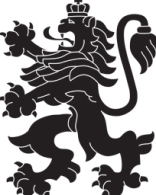  Министерство на здравеопазването Регионална здравна инспекция - Благоевград(1793) ПРОЦЕДУРА ПО ИЗДАВАНЕ НА УДОСТОВЕРЕНИЕ ЗА РЕГИСТРАЦИЯ НА ЛИЦАТА, ПРАКТИКУВАЩИ НЕКОНВЕНЦИОНАЛНИ МЕТОДИ ЗА БЛАГОПРИЯТНО ВЪЗДЕЙСТВИЕ ВЪРХУ ИНДИВИДУАЛНОТО ЗДРАВЕІ. Правно основание:             Закон за здравето (ЗЗ).Наредба № 7 от 1 март . за изискванията към дейността на лицата, които упражняват неконвенционални методи (НКМ) за благоприятно въздействие върху индивидуалното здраве.Тарифа за таксите, които се събират от органите на държавния здравен контрол и националните центрове по проблемите на общественото здраве по Закона за здравето.ІІ. Цел:Целта на настоящата процедура е да укаже реда и условията за регистрация на лицата, упражняващи неконвенционални методи за благоприятно въздействие върху индивидуалното здраве в РЗИ-Благоевград, което е задължително изискване за правомерното прилагане на тези методи. ІІI. Процедура по извършване на административната услуга:Заявител:Право да практикуват НКМ за благоприятно въздействие върху индивидуалното здраве, с изключение на хомеопатия, имат български граждани и граждани на държава–членка на ЕС, другите държави от Европейското икономическо пространство и Швейцария, които са психически здрави, не са осъждани за престъпление от общ характер и отговарят на едно от следните условия:1. притежават образователно-квалификационна степен „магистър” по професионални направления „Медицина”, „Дентална медицина” или „Фармация”;2. притежават образователно-квалификационна степен „специалист” или „бакалавър” по професионално направление „Здравни грижи”;3. притежават диплома за завършено средно образование и свидетелство за успешно проведено обучение не по-малко от 4 семестъра във висше медицинско училище при условия и по ред, определени с наредба на министъра на здравеопазването и министъра на образованието и науката.Право да практикуват хомеопатия имат български граждани и граждани на държава-членка на ЕС, другите държави от Европейското икономическо пространство и Швейцария, които притежават образователно-квалификационна степен „магистър“ по професионални направления „Медицина” или „Дентална медицина”.Забележка: Лекарите и лекарите по дентална медицина, които са регистрирали лечебно заведение или работят в такова, могат да предписват хомеопатични лекарствени продукти без да се регистрират по реда на чл. 170, ал. 1 от Закона за здравето.Необходими документи:Заявление по образец, към което се прилагат: нотариално заверено копие от диплома за завършено образование;свидетелство за съдимост на лицата, които не са български граждани;документ за психично здраве; документ, удостоверяващ гражданството на лицето;книга за посещенията по образец;  документ за платена такса.Забележка: В заявлението изчерпателно се изброяват НКМ, които лицето ще практикува.Вътрешен ход на процедурата: 	Заявлението за регистрация на лице, упражняващо НКМ за благоприятно въздействие върху индивидуалното здраве и придружаващите го документи се подават в Центъра за административно обслужване до директора на РЗИ-Благоевград и се завеждат в Единната информационна система. При непълнота на представените документи или несъответствие с изискванията за регистрация, директорът на РЗИ уведомява в 15-дневен срок писмено лицето за това и му определя 10-дневен срок за отстраняването им. Срокът за издаване на удостоверение за регистрация за упражняване на НКМ за благоприятно въздействие върху индивидуалното здраве спира да тече от деня на уведомяването на заявителя.   В 15-дневен срок от подаване на заявлението или от отстраняване на непълнотите, директорът на РЗИ издава удостоверение за регистрация, в което се посочват видовете НКМ, които лицето ще прилага, или прави мотивиран отказ за издаването му.Удостоверението за регистрация за упражняване на НКМ за благоприятно въздействие върху индивидуалното здраве или мотивирания отказ за издаването му се издава в два екземпляра – за заявителя и за съответния регистър. Длъжностното лице, определено от директора на РЗИ-Благоевград извършва вписване в Регистъра на лицата, практикуващи НКМ.Удостоверението за регистрация се получава от заявителя или от упълномощено от него лице от Звеното за административно обслужване в РЗИ-Благоевград. Определеното със заповед на директора на РЗИ-Благоевград длъжностно лице вписва в Регистъра на лицата, упражняващи неконвенционални методи за въздействие върху индивидуалното здраве издаденото удостоверение в 3-дневен срок.При настъпила промяна в обстоятелствата по регистрация на неконвенционална практика за благоприятно въздействие върху индивидуалното здраве, се подава заявление по образец като движението на преписката е по описания по-горе ред.Отказ за издаване на удостоверение за регистрация:При непълнота на изискуемите документи и неотстраняването й в указания срок, директорът на РЗИ-Благоевград издава заповед с мотивиран отказ за издаване на удостоверение за регистрация за упражняване НКМ за благоприятно въздействие върху индивидуалното здраве и уведомява писмено лицето за това.Отказът подлежи на обжалване по реда на Административнопроцесуалния кодекс.Резултат от процедурата:Регистрираните лица могат да практикуват вписаните в удостоверението НКМ за благоприятно въздействие върху индивидуалното здраве при спазване изискванията на Закона за здравето и Наредба № 7 от 1 март 2005 г.ІV. Такси:За издаване на удостоверение за регистрация на лице, което упражнява НКМ за благоприятно въздействие върху индивидуалното здраве, се събира такса в размер на 100 лева.  Таксата може да се плати в брой или с карта на гише или по банков път по сметката на РЗИ-Благоевград.Банковата сметка на РЗИ-Благоевград се намира на уеб сайта в рубриката «Контакти»гр. Благоевград, ул. „Братя Миладинови“ № 2, тел.: 073/88 87 01, факс: 073/58 20 50, e-mail: rzibl@rzibl.orgwww.rzibl.org